Hydrologic cycle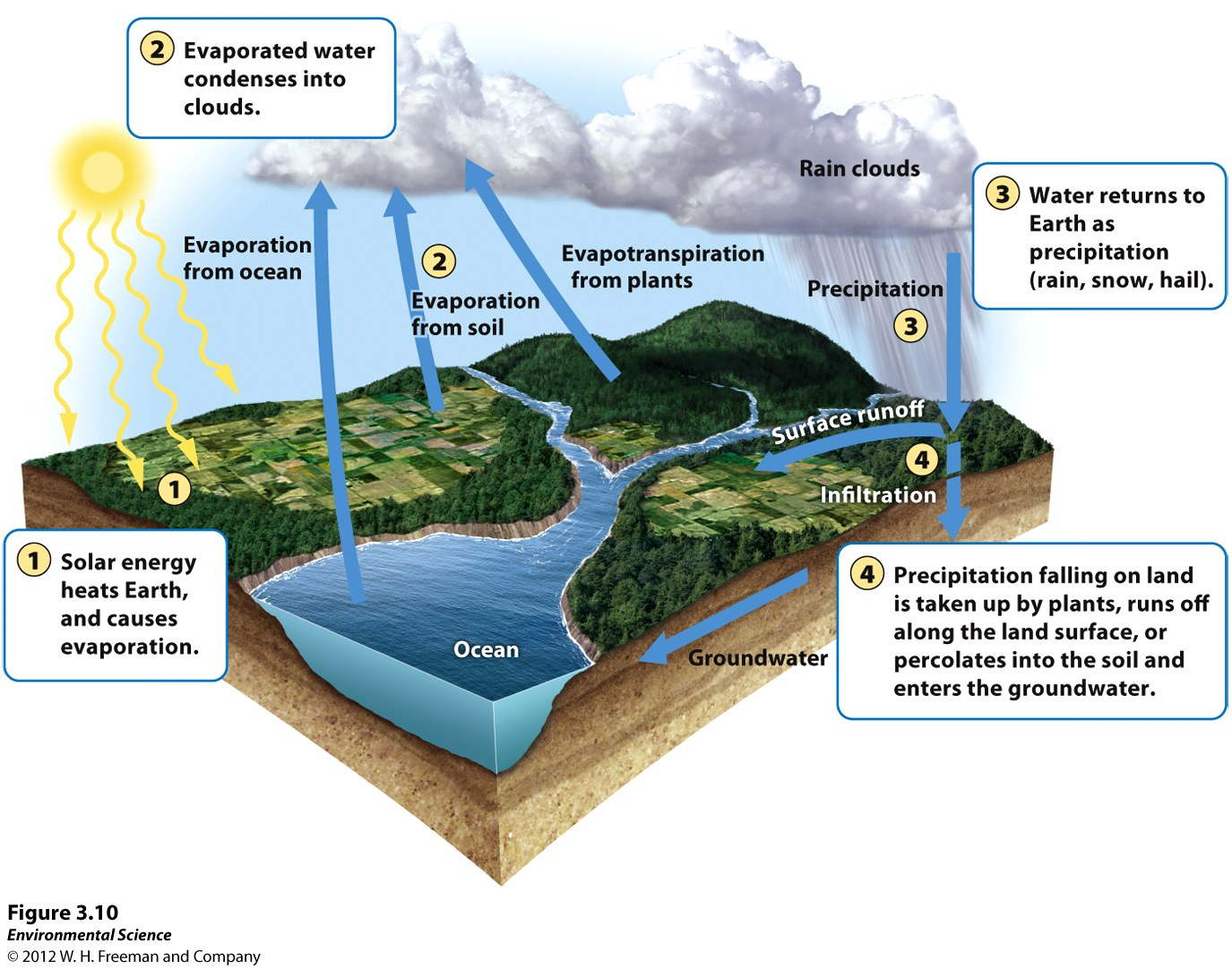 The carbon cycle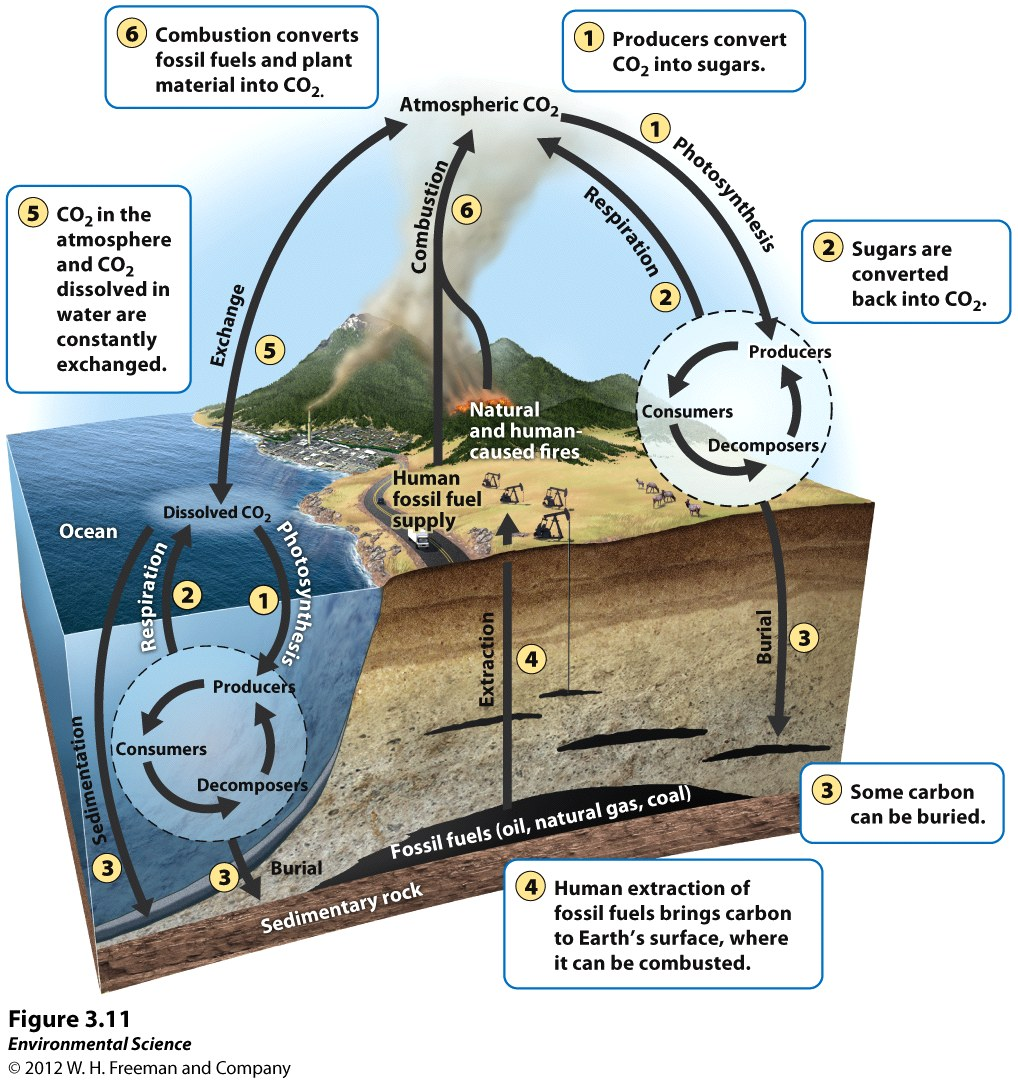 The Nitrogen cycle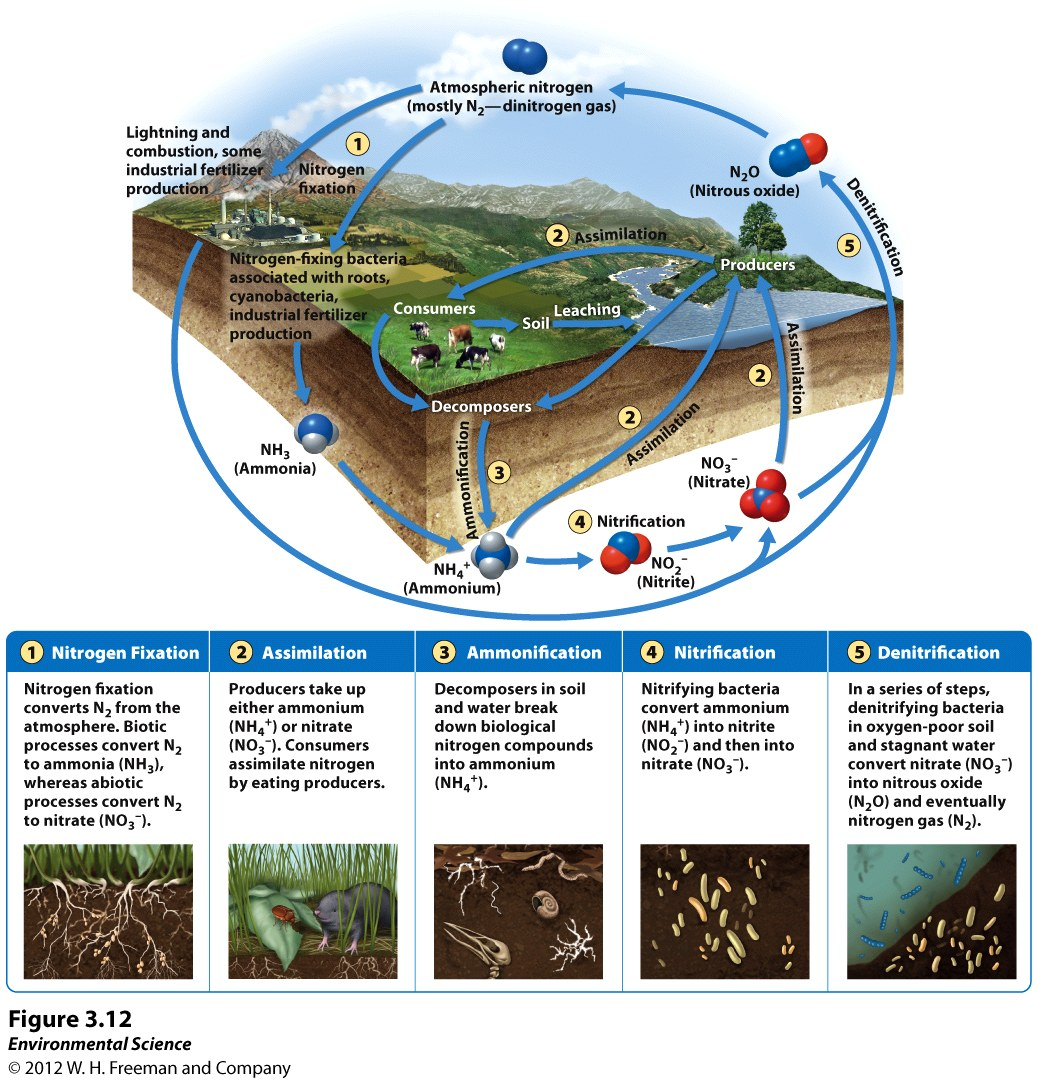 The Phosphorus cycle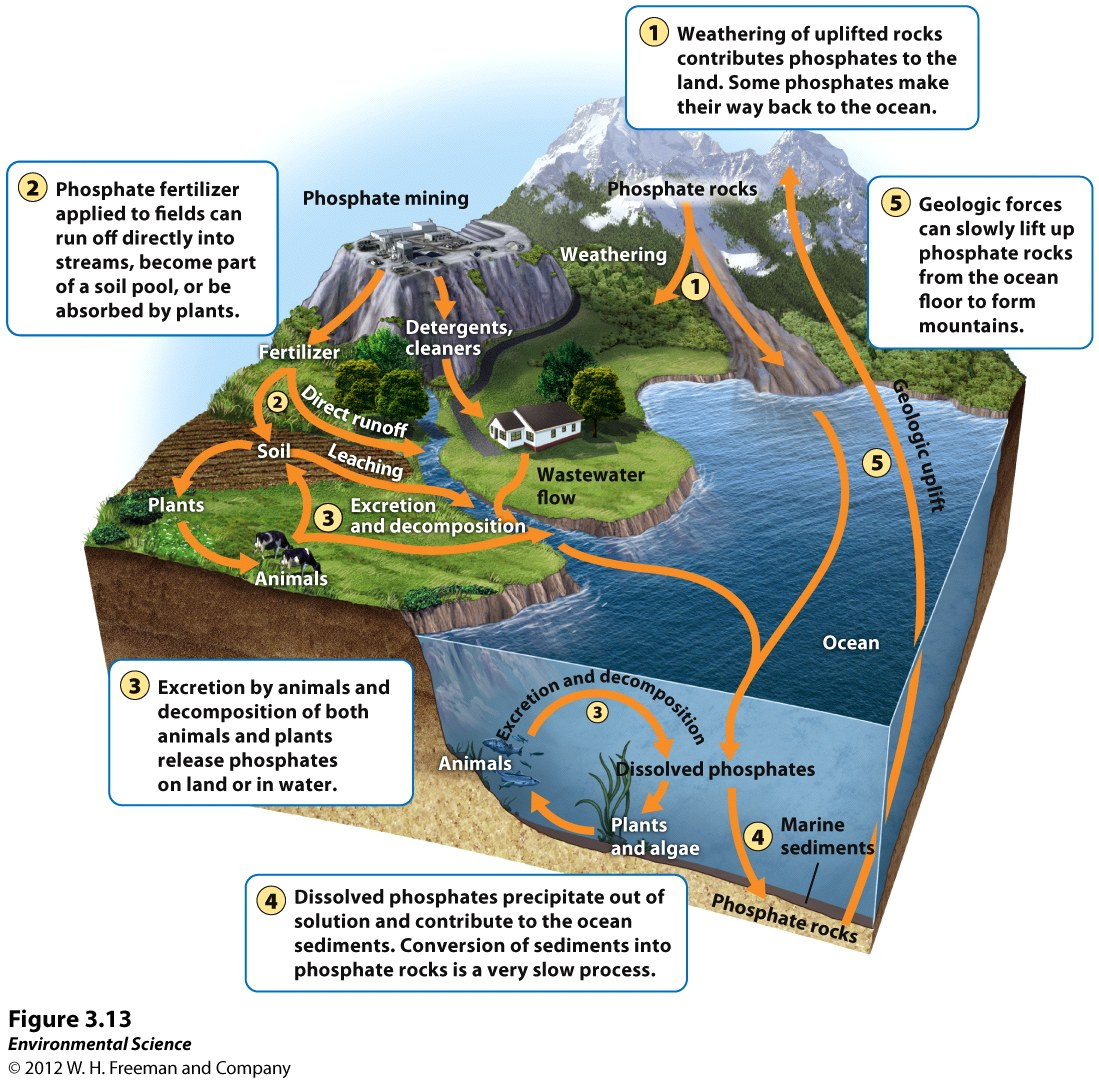 